                  ЛАЗАРЕВСКОЕ (СОЧИ),   «РОСТОВЧАНКА»                                                                         (с  бассейном)        Лето 2021Комфортабельный отель «Ростовчанка», расположенный в курортном поселке Лазаревское. Лазаревское представляет собой уютный и спокойный поселок, предоставляющий массу возможностей для полноценного отдыха. С одной стороны здесь теплое и ласковое море, с другой поселок окаймлен скалистыми отрогами, которые создают не менее интересную картину, привлекая любителей природы невероятными пейзажами. Курорт Лазаревское - это 280 дней солнца и тепла в году. Отель «Ростовчанка» имеет прекрасное расположение и   рад предложить своим посетителям уютные и оборудованные номера различных категорий с великолепным видом на море (как с балконами, так и без них), бесплатный Wi-Fi. К вашим услугам есть всё необходимое для стирки и глажки. Есть сауна, бильярд. На городском пляже посёлка вас ждёт прокат гидроциклов, катание на бананах и парашютах, прокат шезлонгов (лежаков) и зонтиков от солнца, а также оборудованные душевые кабинки и туалеты. На первом этаже  отеля - просторная столовая - блюда русской и кавказской кухни на выбор. Можно заказать вкуснейший шашлык.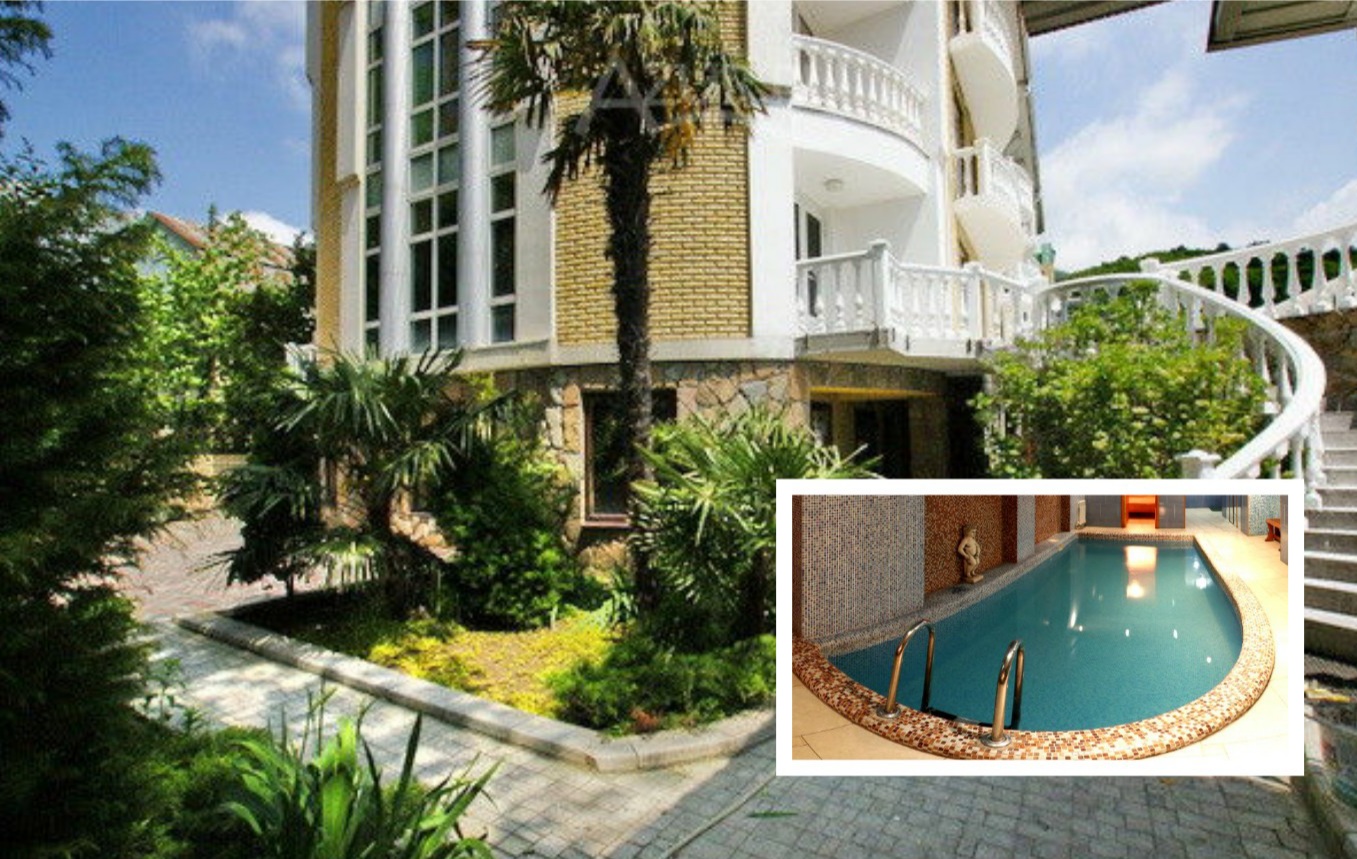 Размещение: «Стандарт» 2-х, 3-х, 4-х  местные номера с  удобствами с балконом и без балкона 1-но и 2-х комн. (WС, душ, ТВ, холодильник, сплит-система, двухспальная или две односпальные кровати, диваны в 3-х мест., прикроватные тумбочки, рабочий стол, стулья, шкаф). Пляж:  –галечный.Питание: в отеле имеется столовая на 1 этаже.Дети: до 12 лет скидка на проезд - 200 руб. Стоимость тура на 1 человека (7 ночей) с завтракамиВ стоимость входит: проезд  на автобусе, проживание в номерах выбранной категории,  сопровождение, страховка от несчастного случая. Завтраки включены в стоимость.Курортный сбор за доп. плату – 10 руб/чел. в день.Выезд еженедельно по понедельникам.Хочешь классно отдохнуть – отправляйся с нами в путь!!!!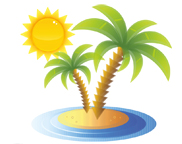 ООО  «Турцентр-ЭКСПО»                                        г. Белгород, ул. Щорса, 64 а,  III этаж                                                                                                            Остановка ТРЦ «Сити Молл Белгородский»www.turcentr31.ru            т./ф: (4722) 28-90-40;  тел: (4722) 28-90-45;    +7-951-769-21-41РазмещениеЗаездыСТАНДАРТ (без балкона)СТАНДАРТ (без балкона)СТАНДАРТ (без балкона)СТАНДАРТ (с балконом)СТАНДАРТ (с балконом)СТАНДАРТ (с балконом)СТАНДАРТ (с балконом)РазмещениеЗаезды2-х мест. с удоб. 3-х мест. с удоб. 4-х мест. с удоб. 2-х мест. с удоб. 3-х мест. с удоб. 4-х мест. «+» с удоб. 2-х комн.4-х мест. с удоб. 31.05.-09.06.1385012350111501485013450116501365007.06.-16.06.1395012550113501485013650118501375014.06.-23.06.1485013550119501545013950133501415021.06.-30.06.1485013550121501545013950133501415028.06.-07.07.1595014350133501745015850149501515005.07.-14.07.1595014350133501745015850149501515012.07.-21.07.1695014950138501795015850157501575019.07.-28.07.1765015350141501825016550159501595026.07.-04.08.1765015350145501855016950159501595002.08.-11.08.1765015350145501855016950159501595009.08.-18.08.1765015350145501855016950159501595016.08.-25.08.1765015350145501855016950159501595023.08.-01.09.1675014650138501765015150151501515030.08.-08.09.1565013550133501735014550139501395006.09.-15.09.1565013550133501735014550139501395013.09.-22.09.1385012950125501455013750129501295020.09.-29.09.13350123501155013650127501195011950